JÍDELNÍ LÍSTEK 14.08. – 18.08.2023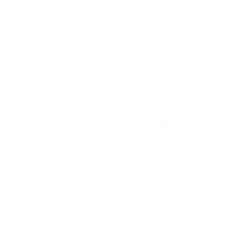 PondělíItalská minestrone – 1,9Pikantní krůtí ragú s těstovinami – 1,3,72. Vepřová krkovice po selsku, dušené bílé zelí, bramborové knedlíky – 1,3,7,93. Kuřecí Kung-pao s jasmínovou rýží – 1,7,9ÚterýHráškový krém – 1,91. Maďarský kuřecí perkelt s haluškami – 1,3,7,92. Hamburská vepřová kýta, houskový knedlík – 1,3,73. Pečené květákové placičky se sýrem, bramborová kaše – 1,3,7 StředaMexická se zeleninou – 1,91. Pikantní buřty na pivě, mačkané brambory – 1,7,92. Kynuté borůvkové knedlíky s máslem strouhaný tvaroh – 1,3,73. Kuřecí ragú se žampióny a smetanou, penne – 1,3,7ČtvrtekBrokolicový krém – 1,7,9Plněný paprikový lusk s rajčatovou omáčkou,   houskové knedlíky – 1,3,7 2. Kuřecí stehenní steak s čočkovým ragú se zeleninou, cibulová omáčka s houbami – 1,93. Smažený holandský řízek s bramborovou kaší – 1,3,7,9                  	     PátekHovězí vývar s masem a nudlemi – 1,3,7Plněné bramborové knedlíky s uzeným masem, kyselé zelí a cibulka – 1,3,7Smažený vepřový řízek s vídeňským bramborovým salátem – 1,3,7Hovězí kostky na pepří s rýží – 1,7,9